معرفی رشته (مهندسی کامپیوتر-گرایش نرم افزار)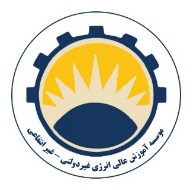 مقدمه :مهندسی کامپیوتر دانشی مرکّب از مباحث رشته‌های مهندسی الکترونیک و علوم کامپیوتر است.بطور خلاصه رایانه دستگاهی است که قدرت خارق العاده‌ای برای محاسبه دارد و می‌تواند بوسیله ابزارهای جانبی با محیط بیرون ارتباط برقرار کند. جایگاه کامپیوتر در دنیای امروز همین بس که عصر حاضر عصر کامپیوتر است. هدف این قسمت معرفی مهندسی کامپیوتر است و از سه بخش تشکیل شده‌است.هدف:مسلما دانشجویان هر رشته‌ای را که برای تحصیل انتخاب کنند، با کامپیوتر به عنوان یک کاربرد سرو کار خواهید داشت ولی در این رشته علاوه بر کاربر بودن، سازنده سیستم‌های کامپیوتری نیز خواهید بود.اگر رشته مهندسی کامپیوتر را به عنوان رشته تحصیلی انتخاب می‌کنید باید انسان ماجراجویی باشید و با طبع همیشه در حال پیشرفت این رشته سازگار باشید.ضروریات :مطلب مهم دیگر آنکه چون تقریبا تمام کتب و منابع موجود در این رشته به زبان انگلیسی است و این منابع و اطلاعات به سرعت در حال تغییر هستند و امکان سریع ترجمه آنها نیز به فارسی وجود ندارد از این رو تسلط کافی به زبان انگلیسی در این رشته بسیار مهم است. دروس ریاضی و فیزیک نیز همانند دیگر رشته‌های مهندسی در این رشته کاربرد وسیعی دارد.آینده:مهندسی کامپوتر یکی از نیاز امروز بشر است. نیاز هر اجتماعی به مهندسان کامپیوتر کاملاً محسوس است و مهندسی کامپیوتر از عوامل توسعه یک کشور است.بازار کار:دانشجویانی که از این رشته فارغ التحصیل می‌شوند و با توجه به نیاز بازار و سفارش‌هایی که از مراکز متنوع و متفاوت کشور دریافت می‌کنند توانایی انجام این کارها را برای امرار معاش و عرضه توانمندی‌های خود برای بهبود و بهره‌وری بالای امور کشور را دارا هستند، برنامه نویسی برای سایت‌ها با توجه به محتوای درخواستی و مکانیزم عمل تست‌های مختلف یک برنامه، ساخت مدارهایی که قادر به ارتباط با کامپیوتر باشند همچنین ساخت ابزارهای جانبی برای کامپیوتر، ساخت مدارهای ساده منطقی، ساخت سخت‌افزارهایی که برای پردازش الگوریتم‌هایی که با کامپیوترهای معمول قابل پیاده سازی نیستند، برنامه نویسی سیستمی طراحی مدارهای مجتمع (IC) طراحی سیستم‌های خبره و سیستم‌های اطلاعاتی، فراهم کردن ساخت نرم‌افزارها برای استفاده   در کامپیوتر است.مهندسی کامپیوتر به عنوان رشته دانشگاهی (ایران):این رشته در ابتدا تحت پوشش رشته‌ای به نام انفورماتیک و تحت نظر دانشکده‌های ریاضی تدریس می‌شد. هم اکنون این رشته در اکثر دانشگاه‌ها با عنوان مهندسی کامپیوتر و تحت نظر دانشکده فنی (یا مهندسی) ارائه می‌گردد. علاقمندان جهت مشاهده کتابهای رشته مهندسی کامپیوتر می‌توانند به سایت وزارت علوم مراجعه نمایند. گرایش‌های رشته مهندسی کامپیوتر در مقطع کارشناسی ارشددر ایران به شرح زیر است:منابع کنکور ارشد:* که گرایش ها بصورت زیر است:گرایش 1 : نرم افزارگرایش 2 : معماری کامپیوتر(سخت افزار)گرایش 3 : هوش مصنوعی (رباتیک)گرایش 4 : الگوریتم و محاسباتچارت ترم بندیمدیرگروه رشته کامپیوتر                                                                              مدیر آموزش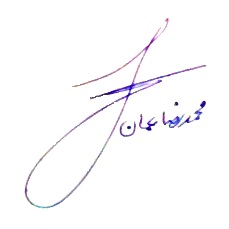 ردیفدرسضریب گرایش1گرایش 2گرایش3 گرایش 41زبان عمومی و تخصصی11112ریاضیات(ریاضی مهندسی، آمارو احتمالات، محاسبات عددی، ساختمان های گسسته)22223دروس مشترک بین تمام گرایش ها(ساختمان داده ها، نظریه زبانها و ماشین ها، مدار های منطقی، معماری کامپیوتر، سیستم عامل)44444دروس تخصصی نرم افزار  : (کامپایلر،زبان های برنامه سازی, طراحی الگوریتم, پایگاه داده ها)20035دروس تخصصی معماری کامپیوتر : (مدارهای الکتریکی، VLSI ،الکترونیک دیجیتال، انتقال داده)02006دروس تخصصی هوش مصنوعی : (مدار های الکتریکی، طراحی الگوریتم، هوش مصنوعی)0020ردیفنام درسنام درستعداد واحدتعداد واحدتعداد واحدساعتساعتنوع درسپیش نیازردیفنام درسنام درسنظریعملیجمعنظریعملینوع درسپیش نیازترم اولترم اولترم اولترم اولترم اولترم اولترم اولترم اولترم اولترم اول1طراحی الگوریتمطراحی الگوریتم213اصلی2مهندسی نرم افزارمهندسی نرم افزار303اصلی3آز مهندسی نرم افزارآز مهندسی نرم افزار011اصلیهم نیاز مهندسی نرم افزار4زبان ماشین و اسمبلیزبان ماشین و اسمبلی112اصلی5ایجاد بانک های اطلاعاتیایجاد بانک های اطلاعاتی213اختیاری6معادلات دیفرانسیلمعادلات دیفرانسیل202پایه7ریاضی گسستهریاضی گسسته202پایه8معارف اسلامی 2معارف اسلامی 2202عمومی9تربیت بدنی 2تربیت بدنی 2011عمومیمجموعمجموعمجموع14519ترم دومترم دومترم دومترم دومترم دومترم دومترم دومترم دومترم دومترم دوم11هوش مصنوعی 213تخصصیطراحی الگوریتم22ریاضی مهندسی202پایهمعادلات دیفرانسیل33انقلاب اسلامی202عمومی44مهندسی اینترنت213تخصصی55گرافیک 1213تخصصی66شیوه ارائه مطالب علمی وفنی202اصلی77معماری کامپیوتر202اصلیزبان ماشین88آز معماری کامپیوتر101اصلیهم نیاز با  معماری کامپیوترمجموعمجموعمجموع15318ترم سومترم سومترم سومترم سومترم سومترم سومترم سومترم سومترم سومترم سوم1برنامه نویسی سیستمبرنامه نویسی سیستم213پایهزبان ماشین2طراحی سیستم های شی گراطراحی سیستم های شی گرا213اصلی3آمارو احتمالاتآمارو احتمالات201اصلی4زبان تخصصیزبان تخصصی303اختیاری5شبیه سازیشبیه سازی213تخصصیمهندسی نرم افزار6متون اسلامیمتون اسلامی202عمومی7تاریخ فرهنگ و تمدن اسلامیتاریخ فرهنگ و تمدن اسلامی202تخصصیمجموعمجموعمجموع15318ردیفنام درستعداد واحدتعداد واحدتعداد واحدساعتساعتنوع درسپیش نیازردیفنام درسنظریعملیجمعنظریعملینوع درسپیش نیازترم چهارمترم چهارمترم چهارمترم چهارمترم چهارمترم چهارمترم چهارمترم چهارمترم چهارم1مباحث ویژه213اختیاری2سیستم های خبره213اختیاریهوش مصنوعی2محیط های چند رسانه ای213اختیاری3پروژه 033144تخصصی4کار آموزی033360تخصصیمجموعمجموع6915مجموع کل واحدها 70 واحد می باشدمجموع کل واحدها 70 واحد می باشدمجموع کل واحدها 70 واحد می باشدمجموع کل واحدها 70 واحد می باشدمجموع کل واحدها 70 واحد می باشدمجموع کل واحدها 70 واحد می باشدمجموع کل واحدها 70 واحد می باشدمجموع کل واحدها 70 واحد می باشدمجموع کل واحدها 70 واحد می باشد